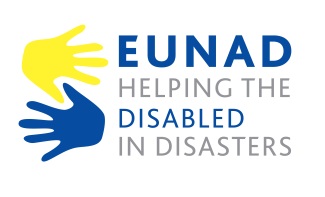 Mimořádné události – manuál pro specifickou komunikaci s neslyšícími (verze k 5.6.2013)PřípravaTechnická řešeníVýstražné signály mají být jak zvukové (signál, mluvená zpráva), tak vizuální (vlajka, blikající světlo, psaná nebo obrazová zpráva)Osoby s disabilitou by si měly pořídit zařízení, které jim dokáže zprostředkovat výstrahu, např. hlásič požáru vybavený světelným signálem, mobilní telefon. Osoby s disabilitou by měly mít připravený pro případ krize balíček nezbytných potřeb – např. náhradní sluchadlo, baterie do sluchadla apod. Zajištění sítě rychlého předávání zpráv zvláště osobám s disabilitou – např. zasílání SMS na mobilní telefonV televizních zprávách zajistit, aby zpráva byla předána jak obrazem, tak slovem, doplnění o překlad do znakového jazyka. Předávat zprávy pro média v různých podobách.Zasílat zprávy na specializované weby www.ticho.cz; www.zpravy-pro-neslysici.czZprávy na elektronických tabulích na dálnicíchZasílání e-mailů se zprávamiOn-line tlumočnická služba nonstop www.appn.cz, on-line přepis.Starší osoby s poruchou sluchu mají často fax, pager se světelnou signalizacíSMS linka policie pro neslyšící 603111158SMS linka první pomoci pro neslyšící 723333155Evidence osoby s disabilitou v databázi – věk, sám nebo rodina, závislý na péči, jaký druh postižení sluchuCvičení  Pravidelná cvičení, při kterých by se mělo účastnit aspoň 5% s disabilitou.V komunitě již předem identifikovat osoby se speciálními potřebami.Před nácvikem vyzkoušet za pomoci osob s disabilitou funkčnost navržených řešení.Zvláštním nácvikem by měli projít také příbuzní neslyšících a tlumočníci, aby věděli, jak se zachovat při mimořádné události.Osoby s disabilitou by se měly účastnit vyhodnocování cvičení.Zvyšovat povědomost o specifikách u veřejnostiV průběhu zásahu – doporučení pro IZS Obecná pravidlaOsoby smyslově postižené vyžadují zvláštní přístup, způsob chování a komunikaci od okolí. Ve skupině osob je třeba OZP vyhledat, zjistit druh zdravotního postižení a věnovat jí zvláštní pozornost i z hlediska komunikace. Nejjednodušší je přímo se zeptat, jakým způsobem osoba nejlépe komunikuje.Slyšíte veřejný výstražný signál a houkání vozů IZS?Slyšíte tak, abyste mohl/a komunikovat po telefonu?Potřebujete tlumočníka znakového jazyka?Rozumíte psanému textu?Slyšíte a rozumíte mluvené češtině? Rozumíte mi, když takhle mluvím?Můžete telefonovat?Míru sluchové a zrakové disability je možné také specifikovat za pomoci screeningu (viz dokument „mainstreaming“ – str. 34)Mimořádná událost může na neslyšícího více působit, právě protože neslyší. Může pak působit zmateně.  Správná komunikace může značně napomoci provedení zásahu s přítomností postižených osob. Důležité je sdělování informací.Zůstáváme v zorném poli osoby s vadou sluchu. Při komunikaci omezujme rušivé a rozptylující vlivy prostředí, ujistíme se, zda osoba má své kompenzační pomůcky (sluchadla apod.). OZP povzbuzujeme vlídným přístupem, usilujeme o klidné chování a pozitivní výraz, omezujeme prudké pohyby a přecházení, zůstáváme v zorném poli OZP. Aktivně navazujeme a udržujeme oční kontakt a průběžně ověřujeme, zda osoby našim informacím správně rozumí, důležité údaje (pokud je to nutné) píšeme navíc na papír. Vyjadřujte se jednoduše!Upozornit na sebe dotykem na rameno apod.Dáme zřetelně najevo, zda odcházíme jen na chvíli nebo zda naše komunikace skončila. Pro získání pozornosti, případně pro zklidnění, využíváme neverbální komunikaci, mimiku a dotek. U OZP sledujeme neverbální komunikaci a mimiku a umožňujeme ji i dotek na nás; jsme vnímaví k projevu úzkosti, strachu, deprese, bolesti. Usilujeme o to, aby osoba s disabilitou mohla zůstat s blízkou osobou, která zná její potřeby. Pokud se musí rozdělit, zajistíme co nejdříve kontakt. Zprostředkovat tlumočníka nebo on-line tlumočnickou službu. Komunikace s osobou s vadou sluchu Mnohé osoby s poruchou sluchu primárně využívají jako komunikační prostředek znakový jazyk. (Více je ohluchlých, kteří znakový jazyk nepoužívají). Prostředků komunikace je asi pět – respektovat komunikační preferenci. Když není k dispozici tlumočník, lze využít on-line službu www.appn.cz, www.tkcn.cz, případně překladač nebo mobilní aplikaci: http://www.spreadthesign.com/(- avšak není v ČR to příliš známé/doporučováno koncovými uživateli)– ale existuje málo psychologů se specializací na lidi se sluchovým postižením? Navíc bariéru může tvořit obava, že psycholog používající ZJ je součástí komunity sluchově postižených…S ohledem na možnost odezírat slova je třeba s neslyšícím mluvit přirozeně, je vhodné udržovat pomalejší rytmus řeči a nezvyšovat hlas. Odezírání pro neslyšící nepředstavuje úlevu, odezírání je pro neslyšící zřetelné pouze ze 30 až 40 %. Kontakt s neslyšícím je zapotřebí udržovat přímým pohledem z očí do očí. Pro komunikaci s neslyšícím je dobré využívat přirozené výrazy obličeje a gesta rukou. Doprovázet slova gesty, postojem, obrázky.Přijímání zpráv je pro neslyšícího stejně důležité jako jejich předávání. Pokud chceme získat zpětnou vazbu a ujištění, že neslyšící našemu sdělení skutečně porozuměl, není dobré ptát se, zda porozuměl, ale položit otázku „Co jste mi rozuměl?“. Případně požádáme, aby informaci neslyšící opakoval sám. Neusoudit hned, že neslyšící osoba nemůže mluvit. Některé osoby s vadou sluchu mluví. Pokud neslyšícímu nerozumíme, je vhodné ho požádat, aby zpomalil řeč nebo větu zopakoval. Mít psací potřeby a papír!Nepředstírat, že jsme rozuměli, když tomu tak není.Stát blízko, když má obtíže se sluchem nebo na straně, stát tam, kde slyší lépe.Pokud nerozumí, přeformulovat po několika zopakováních.Důležité je také správné osvětlení obličeje, které nezkresluje, nevhodné je komunikovat se sluncem za zády.Výhodou znakového jazyka komunikace na větší vzdálenost nebo přes sklo. V místě náhradního ubytováníProvést zvláště osoby se ztíženou komunikací po náhradním ubytování a ukázat, kde co je. Zprávy nejen v psané formě, ale také formou znaků na obrázcích (podle druhu postižení sluchu – u ohluchlých je text vhodný)nebo videa se znakovanou zprávou. Je dobré zvolit mezinárodně platné znaky. Na nové zprávy na vývěsce je možné upozornit světelným signálem. Místo musí být vybaveno bloky a psacími potřebami, aby bylo možné psát zprávy. Je možné také si pomoci kreslením obrázků. Kontakty na tlumočníky, agenturyTelefony umožňující převod psaného textu na mluvený (někteří tyto novější technologie neznají)Přepis mluveného slova do textové podoby (důležité pro ohluchlé osoby)Mějte na paměti, že místa náhradního ubytování bývají hlučná. Sluchadla často tyto zvuky zvýrazňují. S osobou, která má sluchadlo, je nutné v takovém prostředí mluvit přímo a zblízka. Jít tam, kde je menší hluk.Pozor na to, že na noc se sluchadla sundávají – informovat osobu s poruchou sluchu jinak Následná péčeZajistit tištěné materiály a speciální telefonické linky (SMS linky), webové stránky a zprávy do médií s informací, kde následnou péči najít. Informace ve znakovém jazyce, na YoutubeOsobám s disabilitami zajistit kontakty na odpovídající následnou péči – ale existuje málo psychologů se specializací na lidi se sluchovým postižením v ČR. Navíc bariéru může tvořit obava, že psycholog používající ZJ je součástí komunity sluchově postižených.Z praktického hlediska funguje domluva s psychologem na termínu konzultace a pak s tlumočníkem (někdy z praktického důvodu nejdřív termín tlumočník, pak psycholog), který se dostavuje k psychologovi, jde spíše o poradenské konzultace než terapeutické. (Pozn. terapie s prostředníkem může být problém).Zdroje:GŘ HZS ČR. (2007). Bojový řád jednotek požární ochrany – taktické postupy zásahu, 1–5.Markenson, D., Fuller, E., & Redlener, I. (2007). Emergency Preparedness: Addressing the Needs of Persons with Disabilities. Retrieved from http://academiccommons.columbia.edu/download/fedora_content/download/ac:155354/CONTENT/EmergencyPreparednessForDisabilities.pdf MHA, S. F. (n.d.). Tips for Assisting People with Disabilities in Disaster Shelters (p. 9). .Ulmasova, Irina; Silcock, Nathalie; Schranz, B. (2009). Mainstreaming Disability into Disaster Risk Reduction: A Training Manual (pp. 1–87).Výsledky workshopu EUNAD na MV ČR v Praze za účasti relevantních organizací 5.6.2013.